ZION LUTHERAN CHURCH, WOODLAND, MI Ninth Sunday after Pentecost, July 27, 2021*If you are listening in your car, please tune your radio to FM 87.7*ANNOUNCEMENTS & PRELUDEGatheringThe Holy Spirit calls us together as the people of God.Confession and Forgiveness Blessed be the holy Trinity,☩ one God,who creates, redeems, and sustains usand all of creation.Amen.Let us confess our sin in the presence of God and of one another.To you, O God,all hearts are open, to you all desires known. We come to you, confessing our sins. Forgive us in your mercy, and remember us in your love. Show us your ways; teach us your paths; and lead us in justice and truth, for the sake of your goodness in Jesus Christ our Savior.Amen.By water and the Holy Spirit God gives you a new birth, and through the death and resurrection of ☩ Jesus Christ, God forgives you all your sins. The God of mercy and might strengthen you in all goodness and keep you in eternal life.Amen.Gathering Song 		“Praise and Thanksgiving” ELW 689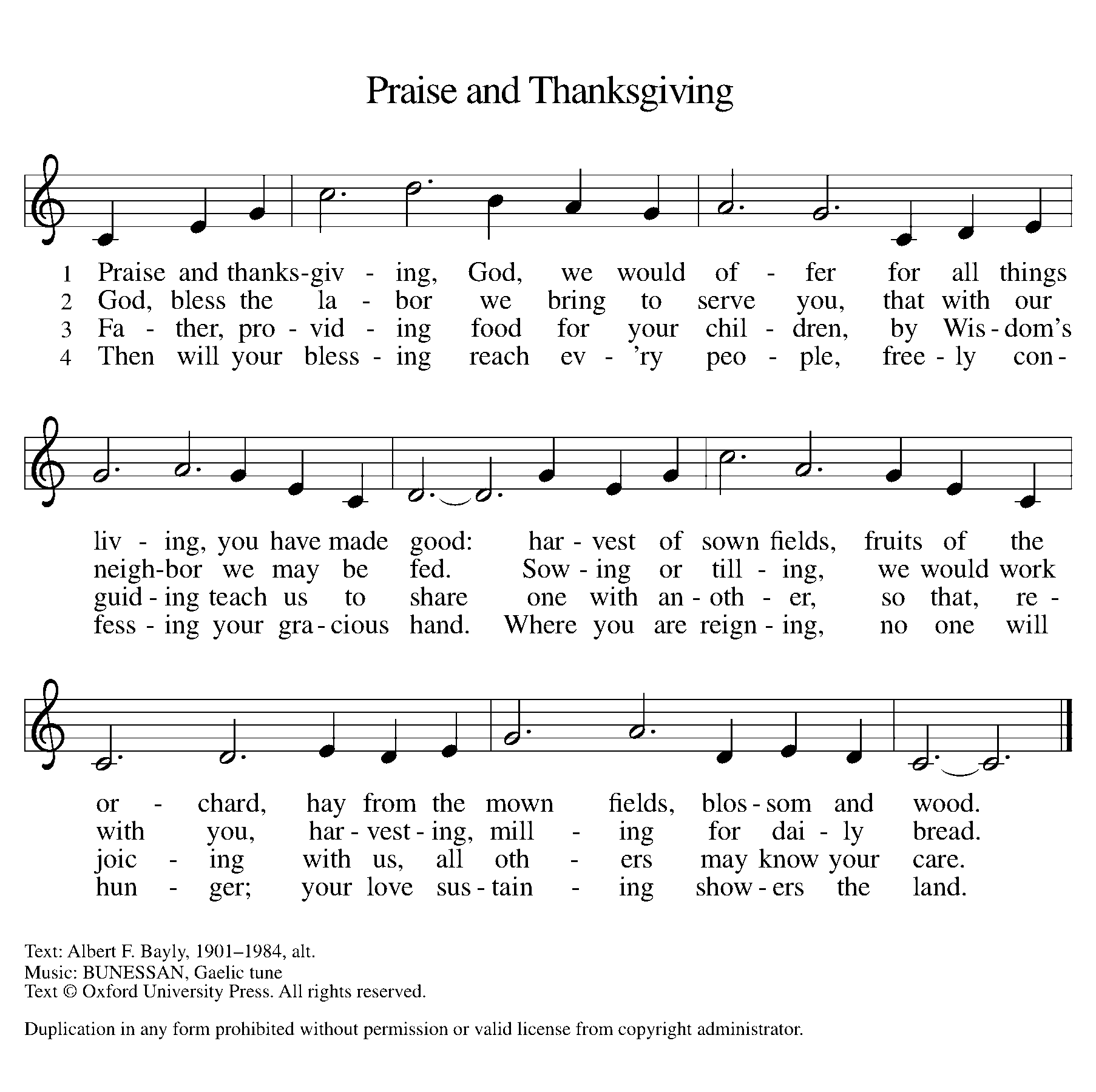 GREETINGThe grace of our Lord Jesus Christ, the love of God, and the communion of the Holy Spirit be with you all.And also with you.Prayer of the DayLet us pray together.Gracious God, you have placed within the hearts of all your children a longing for your word and a hunger for your truth. Grant that we may know your Son to be the true bread of heaven and share this bread with all the world, through Jesus Christ, our Savior and Lord. Amen.First Reading 						 		2 Kings 4:42-44A reading from 2 Kings.42A man came from Baal-shalishah, bringing food from the first fruits to [Elisha,] the man of God: twenty loaves of barley and fresh ears of grain in his sack. Elisha said, “Give it to the people and let them eat.” 43But his servant said, “How can I set this before a hundred people?” So he repeated, “Give it to the people and let them eat, for thus says the Lord, ‘They shall eat and have some left.’ ” 44He set it before them, they ate, and had some left, according to the word of the Lord.The word of the Lord. 		Thanks be to God.Psalm										Psalm 145:10-18 10All your works shall praise | you, O Lord,
  and your faithful | ones shall bless you.
 11They shall tell of the glory | of your kingdom
  and speak | of your power,
 12that all people may know | of your power
  and the glorious splendor | of your kingdom.
 13Your kingdom is an everlasting kingdom; your dominion endures through- | out all ages.
  You, Lord, are faithful in all your words, and loving in | all your works. 
 14The Lord upholds all | those who fall
  and lifts up those who | are bowed down.
 15The eyes of all wait upon | you, O Lord,
  and you give them their food | in due season.
 16You open | wide your hand
  and satisfy the desire of every | living thing.
 17You are righteous in | all your ways
  and loving in | all your works.
 18You are near to all who | call upon you,
  to all who call up- | on you faithfully. Second Reading							Ephesians 3:14-21A reading from Ephesians.14For this reason I bow my knees before the Father, 15from whom every family in heaven and on earth takes its name. 16I pray that, according to the riches of his glory, he may grant that you may be strengthened in your inner being with power through his Spirit, 17and that Christ may dwell in your hearts through faith, as you are being rooted and grounded in love. 18I pray that you may have the power to comprehend, with all the saints, what is the breadth and length and height and depth, 19and to know the love of Christ that surpasses knowledge, so that you may be filled with all the fullness of God.
  20Now to him who by the power at work within us is able to accomplish abundantly far more than all we can ask or imagine, 21to him be glory in the church and in Christ Jesus to all generations, forever and ever. Amen.The word of the Lord.Thanks be to God.Gospel AcclamationAlleluia. Lord, to whom shall we go?You have the words of eternal life. AlleluiaGospel 										John 6:1-21The holy gospel according to John.Glory to you, O Lord.1Jesus went to the other side of the Sea of Galilee, also called the Sea of Tiberias. 2A large crowd kept following him, because they saw the signs that he was doing for the sick. 3Jesus went up the mountain and sat down there with his disciples. 4Now the Passover, the festival of the Jews, was near. 5When he looked up and saw a large crowd coming toward him, Jesus said to Philip, “Where are we to buy bread for these people to eat?” 6He said this to test him, for he himself knew what he was going to do. 7Philip answered him, “Six months’ wages would not buy enough bread for each of them to get a little.” 8One of his disciples, Andrew, Simon Peter’s brother, said to him, 9“There is a boy here who has five barley loaves and two fish. But what are they among so many people?” 10Jesus said, “Make the people sit down.” Now there was a great deal of grass in the place; so they sat down, about five thousand in all. 11Then Jesus took the loaves, and when he had given thanks, he distributed them to those who were seated; so also the fish, as much as they wanted. 12When they were satisfied, he told his disciples, “Gather up the fragments left over, so that nothing may be lost.” 13So they gathered them up, and from the fragments of the five barley loaves, left by those who had eaten, they filled twelve baskets. 14When the people saw the sign that he had done, they began to say, “This is indeed the prophet who is to come into the world.”
  15When Jesus realized that they were about to come and take him by force to make him king, he withdrew again to the mountain by himself.
  16When evening came, his disciples went down to the sea, 17got into a boat, and started across the sea to Capernaum. It was now dark, and Jesus had not yet come to them. 18The sea became rough because a strong wind was blowing. 19When they had rowed about three or four miles, they saw Jesus walking on the sea and coming near the boat, and they were terrified. 20But he said to them, “It is I; do not be afraid.” 21Then they wanted to take him into the boat, and immediately the boat reached the land toward which they were going.The gospel of the Lord.Praise to you, O Christ.SERMON 			Pastor Mike KemperHymn of the Day		“Let Us Talent and Tongues Employ” 	ELW 674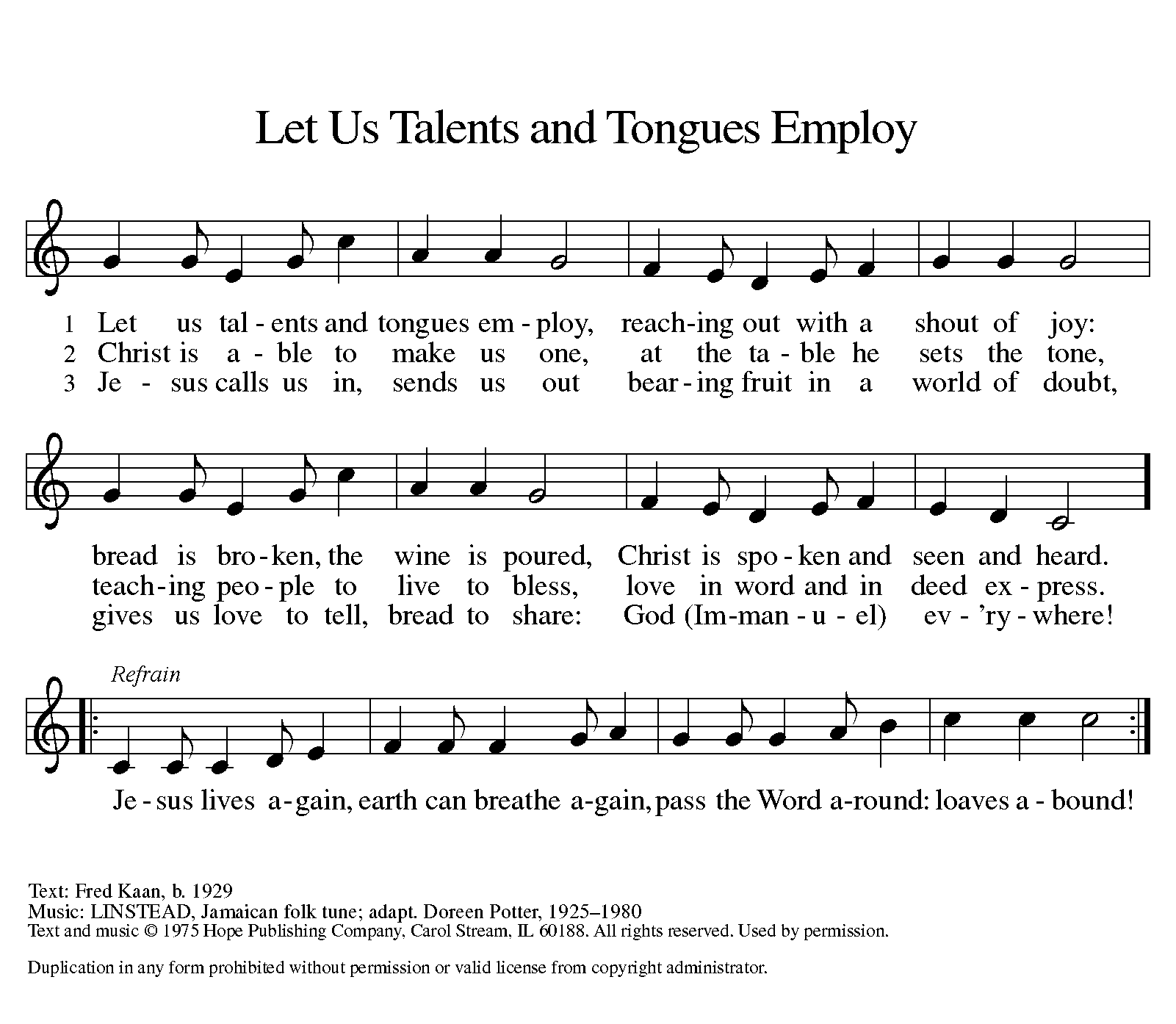 cREEDI believe in God, the Father almighty,creator of heaven and earth.I believe in Jesus Christ, God’s only Son, our Lord,who was conceived by the Holy Spirit,born of the virgin Mary,suffered under Pontius Pilate,was crucified, died, and was buried;he descended to the dead.*On the third day he rose again;he ascended into heaven,he is seated at the right hand of the Father,and he will come to judge the living and the dead.I believe in the Holy Spirit,the holy catholic church,the communion of saints,the forgiveness of sins,the resurrection of the body,and the life everlasting. Amen.*Or, “he descended into hell,” another translation of this text in widespread use.prayers of IntercessionRooted in Christ and sustained by the Spirit, we offer our prayers for the church, the world, and all of creation.A brief silence.We pray for the church. Bless the ministries of our neighboring congregations especially Christ the King Lutheran Church and Rev. Emily Olsen. Empower churches throughout the world and encourage missionaries who accompany global neighbors. Kindle in us a spirit of collaboration, that all people may know your loving works. Hear us, O God.Your mercy is great.We pray for creation. Send rain to lands experiencing drought and come to the aid of those enduring sweltering heat. Nurture wheat and barley crops grown for the nourishment of your people and conserve aquatic habitats and fish populations. Hear us, O God.Your mercy is great.We pray for those who govern. Cast out arrogance, selfishness, and corruption and instruct those who lead to practice compassion and humility. Inspire them with a vision of the common good and a commitment to ensure that all who hunger are fed. Hear us, O God.Your mercy is great.We pray for those bowed down by heavy burdens: those who are unemployed or underemployed, those unable to find affordable housing, and those without health insurance. Console those who grieve and hear the cries of those who call to you for healing .Hear us, O God.Your mercy is great.We pray for this assembly. Deepen our resolve to use what we have to serve those in need. When we worry that we do not have enough resources for ministry, assure us of your abundance. Hear us, O God.Your mercy is great.We give thanks for those who have died. As you sustained them through all their days, so dwell in our hearts, that we may have the power to comprehend, with (the apostle James, name/s, and) all the saints, the love of Christ that surpasses knowledge. Hear us, O God.Your mercy is great.We lift these and all our prayers to you, O God, confident in the promise of your saving love; through Jesus Christ our Lord.Amen.Peace The peace of Christ be with you always.And also with you.Offering & Offering song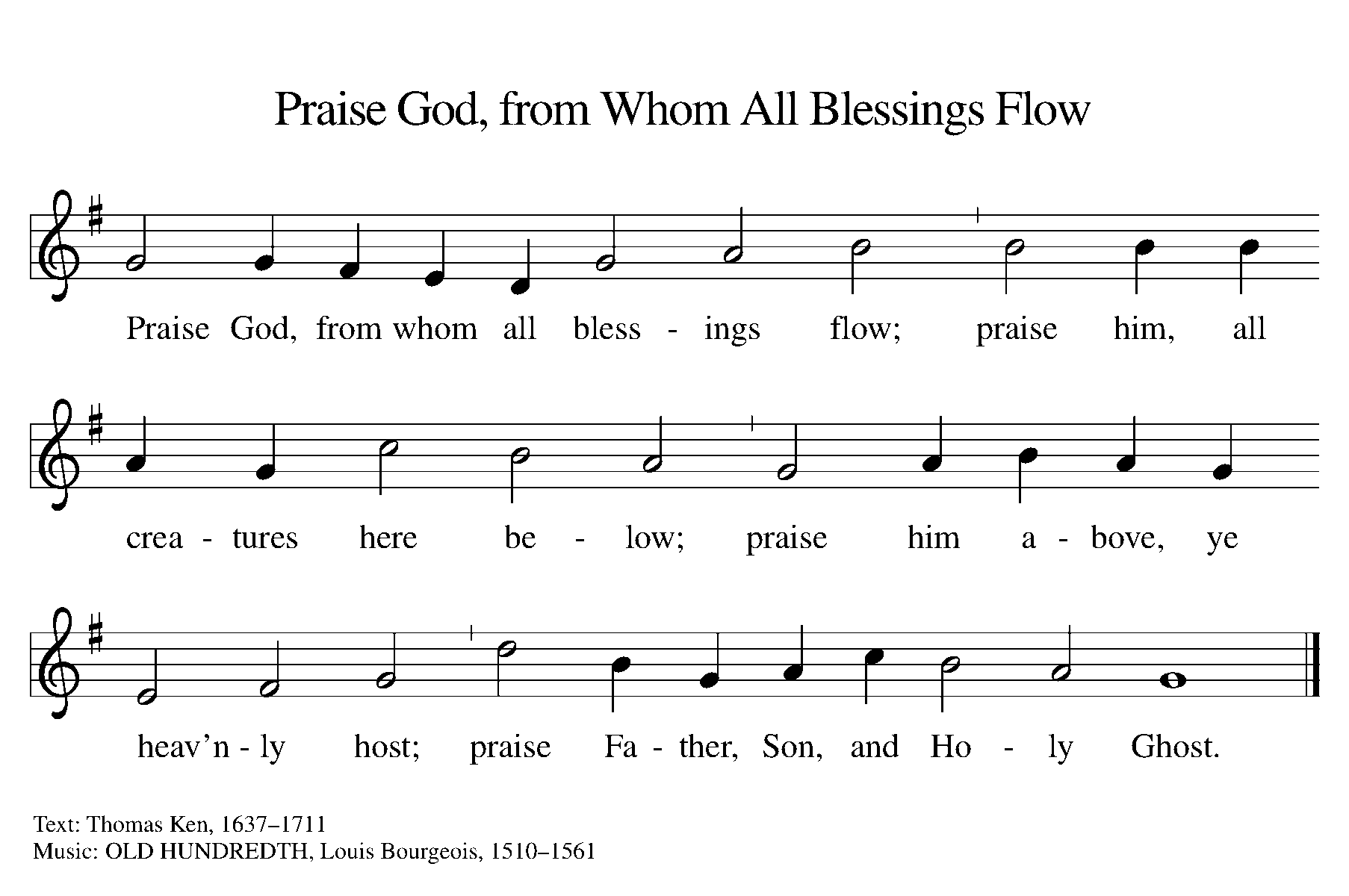 Offering Prayer Let us pray. Gracious God, you bless us with gifts of guidance, new life, growth in grace, and fruitful labor. Accept the first fruits of time and toil, field and orchard we offer here. Bless and multiply these gifts to our nurture and the care of your creation; for the sake of your Son, our Savior Jesus Christ.Amen.Thanksgiving at the Table In the night in which he was betrayed,our Lord Jesus took bread, and gave thanks;broke it, and gave it to his disciples, saying:Take and eat; this is my body, given for you.Do this for the remembrance of me.Again, after supper, he took the cup, gave thanks,and gave it for all to drink, saying:This cup is the new covenant in my blood,shed for you and for all people for the forgiveness of sin.Do this for the remembrance of me.Lord’s Prayer Gathered into one by the Holy Spirit, let us pray as Jesus taught us.Our Father in heaven,hallowed be your name,your kingdom come,your will be done,on earth as in heaven.Give us today our daily bread.Forgive us our sinsas we forgive thosewho sin against us.Save us from the time of trialand deliver us from evil.For the kingdom, the power,and the glory are yours,now and forever. Amen.COMMUNIONThe body and blood of our Lord Jesus Christ bless  you and keep you in His grace.SendingGod blesses us and sends us in mission to the world.BlessingThe holy Three, the holy One increase your hope,strengthen your faith, deepen your love, and ☩ grant you peace.Amen.Sending SonG	“Go My Children, With My Blessing” ELW 543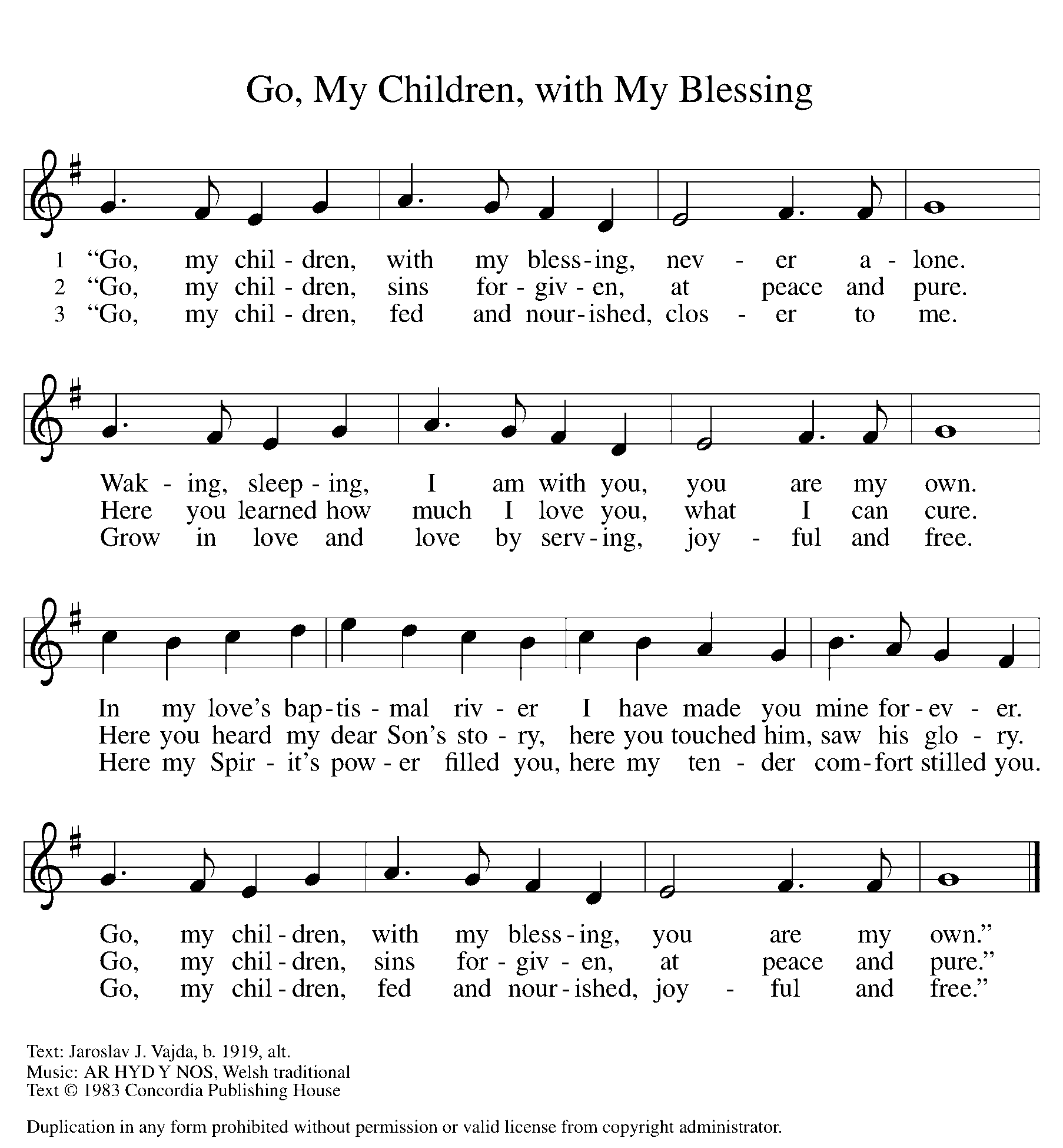 Dismissal Go in peace. Share the good news.Thanks be to God.From sundaysandseasons.com. Copyright © 2017 Augsburg Fortress. All rights reserved.THANK YOU TO ALL WHO SERVED TODAY:Presider: Pastor Mike KemperMusician: Martha YoderElder: Jolene GriffinTrustee: Dan ZylstraOffering Counters:  Doug Mackenzie & Mike JohnsonSafety Person: Diane GriffinSave the Date.  Plan to Attend:August 22 - Zion's 165 Birthday PartySeptember 4 - Woodland Labor Day Games.  Workers neededANNOUNCEMENTSSunday School: Two Sunday School teachers are needed; one for 1-5 grade and the other for the high school students. Please prayerfully consider helping us with Zion's youth.  Sunday School will resume on September 12 with an outside welcome event! If you have kids or grandkids who attend, please email their names and grade levels to Jolene at jogriffin1110@hotmail.com so we have a list of everyone and know who will be in each classroom.Attention Youth: There will be an event for you following worship on August 1. There will be a mini-olympics and food (Possibly a pizza party) as well as information about the 2022 National Youth Gathering in Minneapolis. It will be time to register for that soon, so we need to start making plans for fundraising over the next year. More details to come.Coffee Fellowship: We're excited to bring back Coffee Fellowship! Council will continue to review the protocols and will provide guidance on what can be served. Please review the proposed Coffee Fellowship schedule that is placed in the Narthex. This is based off the schedule from a few years ago, with a few updates. If you would like to volunteer for the summer months, please add your name to the sheet. If you have any concerns with the month you are listed, please make the sheet or see Jolene. Thank you! Greeters: It is good news that we are at a point where we can resume having a greeter inside the church. At this time, we plan to have one greeter who will be located in the Narthex area. Watch for the list of greeters in the June newsletter. If you are unable to serve as a greeter on your assigned day, please trade with someone on the schedule to ensure we have a greeter each Sunday.The Board of Education and Youth needs a few more people to help plan Christian education for our children, youth, and adults as we look to resume Christian education in the fall. Please consider volunteering to help with this important work of the church. See Pastor Becky or Jolene Griffin to volunteer or for more information.Boards and Committees: Council is encouraging boards and committees to resume meeting and working on plans for their respective areas. Council is also encouraging all boards and committees to designate a contact person for Council to reach out to when needed. When meeting, remember that social distancing and mask requirements are still place.